Группа экспертов по Регламенту международной электросвязи (ГЭ-РМЭ)
Отчет о ходе работы для КГРЭ1	Базовая информацияВ Резолюции 146 (Пересм. Дубай, 2018 г.) Полномочной конференции, посвященной вопросам регулярного рассмотрения и пересмотра Регламента международной электросвязи, Генеральному секретарю поручается созвать Группу экспертов по Регламенту международной электросвязи (ГЭ-РМЭ), открытую для Государств-Членов и Членов Секторов МСЭ, с кругом ведения и методами работы, которые устанавливает Совет МСЭ, с целью рассмотрения этого Регламента. Совет на своей сессии в июне 2019 года пересмотрел свою Резолюцию 1379 о Группе экспертов по Регламенту международной электросвязи и внес в нее изменения, а также утвердил круг ведения Группы, который размещен по следующей ссылке: https://www.itu.int/en/council/Pages/eg-itrs.aspx.2	Итоги первого собрания Группы экспертов по РМЭ (16−17 сентября 2019 г.)В ходе первого собрания Группы экспертов по РМЭ, которое состоялось 16−17 сентября 2019 года, основное внимание уделялось таким вопросам, как методы работы и круг ведения, разработанные на основе Резолюции 146 (Пересм. Дубай, 2018 г.) и Резолюции 1379 (Измененной, 2019 г.) Совета, как указано выше. Председатель также представил информацию о методах работы и круге ведения Группы, основанных на этих Резолюциях. Группа обсудила все представленные собранию вклады и приняла решение, что в дополнение к кругу ведения также будет использоваться представленный ниже предложенный Ганой общий шаблон (называемый "Таблица для рассмотрения") для сведения воедино мнений членов Группы в рамках постатейного рассмотрения РМЭ.Записка в адрес Директоров Бюро с предложением запросить мнения консультативных групп Секторов: на основании указания Группы была направлена записка от имени председателя ГЭ-РМЭ, в которой Директорам Бюро предлагается просить свои соответствующие консультативные группы Секторов представить рекомендации, для того чтобы внести вклад в работу ГЭ-РМЭ, в соответствии с Резолюцией 1379 (Измененной, 2019 г.) и Резолюцией 146 (Пересм. Дубай, 2018 г.). План работы ГЭ-РМЭ: принят окончательный вариант плана работы (Приложение 1) в качестве "живого" документа, который будет служить для членов руководством в отношении последующих собраний Группы. Группа по-прежнему работает на основе вкладов, и все вопросы, обсуждаемые на отдельных собраниях, могут по мере необходимости вновь рассматриваться на последующих собраниях, при условии что на последних нескольких собраниях ГЭ-РМЭ будет рассмотрена проделанная Группой работа и выработаны общие заключения по итогам предыдущих собраний. 3	Итоги второго собрания ГЭ-РМЭ (12−13 февраля 2020 г.)Основываясь на плане работы и "Таблице для рассмотрения", утвержденной на первом собрании, члены сосредоточились на постатейном анализе следующих статей (44 положения) с учетом различных мнений, выраженных в письменных вкладах и в ходе обсуждения на собрании:−	Преамбула (подлежит пересмотру заместителями председателя ГЭ-РМЭ)−	СТАТЬЯ 1 Цель и область применения Регламента−	СТАТЬЯ 2 Определения−	СТАТЬЯ 3 Международная сеть−	СТАТЬЯ 4 Услуги международной электросвязи.Таблица для рассмотрения отражает результаты обсуждения в Группе следующих аспектов:1)	Применимость для содействия предоставлению и развитию сетей и услуг.2)	Гибкость для учета новых тенденций и возникающих вопросов.3)	Краткое изложение итогов обсуждений, на основе пунктов 1) и 2), выше.Текущая версия Таблицы для рассмотрения представлена в Документе EG-ITRs-2/DL/2.Отчет о собрании в настоящее время находится на этапе подготовки. Собрание приняло решение, что столбцы "Применимость для содействия предоставлению и развитию сетей и услуг" и "Гибкость для учета новых тенденций и возникающих вопросов" будут заполнены по переписке в рамках процесса, согласованного в Документе EG-ITRs-2/DL/3.ПРИЛОЖЕНИЕ 1План работы ГЭ-РМЭПлан работы______________Консультативная группа по развитию электросвязи (КГРЭ)25-е собрание, Женева, 24−27 марта 2020 года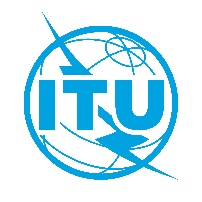 Пересмотр 1
Документа TDAG-20/9-R28 февраля 2020 годаОригинал: английскийДиректор Бюро развития электросвязиДиректор Бюро развития электросвязиГРУППа ЭКСПЕРТОВ ПО РЕГЛАМЕНТУ МЕЖДУНАРОДНОЙ ЭЛЕКТРОСВЯЗИ (ГЭ-РМЭ): отчет о ходе работы для КГРЭГРУППа ЭКСПЕРТОВ ПО РЕГЛАМЕНТУ МЕЖДУНАРОДНОЙ ЭЛЕКТРОСВЯЗИ (ГЭ-РМЭ): отчет о ходе работы для КГРЭРезюмеВ настоящем отчете о ходе работы представлена информация о работе Группы экспертов по Регламенту международной электросвязи (ГЭ-РМЭ) и отмечены основные результаты двух уже состоявшихся собраний.Необходимые действияКГРЭ предлагается принять настоящий документ к сведению и по мере необходимости предоставить руководящие указания для содействия работе ГЭ-РМЭ.Справочные материалыПересмотр 2 Документа EG-ITRs-1/DL/3, Резолюция 146 (Пересм. Дубай, 2018 г.) Полномочной конференции, Резолюция 1379 (Измененная, 2019 г.) Совета МСЭРезюмеВ настоящем отчете о ходе работы представлена информация о работе Группы экспертов по Регламенту международной электросвязи (ГЭ-РМЭ) и отмечены основные результаты двух уже состоявшихся собраний.Необходимые действияКГРЭ предлагается принять настоящий документ к сведению и по мере необходимости предоставить руководящие указания для содействия работе ГЭ-РМЭ.Справочные материалыПересмотр 2 Документа EG-ITRs-1/DL/3, Резолюция 146 (Пересм. Дубай, 2018 г.) Полномочной конференции, Резолюция 1379 (Измененная, 2019 г.) Совета МСЭСтатья 2012 г.Подпункт и положениеСоответствующий подпункт 
и положение 1988 г.Применимость 
для содействия предоставлению 
и развитию сетей
и услугГибкость для учета новых тенденций 
и возникающих вопросовКраткое описание результатаПересмотр 2 
Документа EG-ITRs-1/DL/3
17 сентября 2019 года
Только на английском языкеСобраниеОсновные действияПоложенияОжиданияВторое собрание 
(12−13 февраля 2020 г.)Постатейное рассмотрение РМЭПреамбулаСТАТЬЯ 1 Цель и область применения РегламентаСТАТЬЯ ОпределенияСТАТЬЯ 3 Международная сетьСТАТЬЯ 4 Услуги международной электросвязиПроект результатов постатейного рассмотрения с использованием Таблицы для рассмотрения Отчет Совету о ходе работыТретье собрание (сентябрь 2020 г.)Постатейное рассмотрение РМЭСТАТЬЯ 5 Безопасность человеческой жизни и приоритеты электросвязиСТАТЬЯ 6 Безопасность и устойчивость сетейСТАТЬЯ 7 Незапрашиваемые массовые электронные сообщенияСТАТЬЯ Тарификация и расчетыДОПОЛНЕНИЕ 1 Общие положения, касающиеся расчетовПроект результатов постатейного рассмотрения с использованием Таблицы для рассмотренияЧетвертое собрание 
(февраль 2021 г.)Постатейное рассмотрение РМЭСТАТЬЯ 9 Временное прекращение оказания услугСТАТЬЯ 10 Распространение информацииСТАТЬЯ 11 Энергоэффективность/
электронные отходыСТАТЬЯ 12 ДоступностьСТАТЬЯ 13 Специальные соглашенияСТАТЬЯ 14 Заключительные положенияДОПОЛНЕНИЕ 2 Дополнительные положения, относящиеся к морской электросвязиПроект результатов постатейного рассмотрения с использованием Таблицы для рассмотренияОтчет Совету о ходе работыПятое собрание (сентябрь 2021 г.)Общие заключения на основании постатейного рассмотренияПервый проект Заключительного отчета Совету 2022 г.Шестое собрание (перед Советом 2022 г.)Доработка заключительного отчета Совету 2022 г.Заключительный отчет Совету 2022 г.